A VOS MARQUES….J-6 AVANT L’OUVERTURE…. ILS PARTICIPENT(informations arrêtées au 27.09.2017)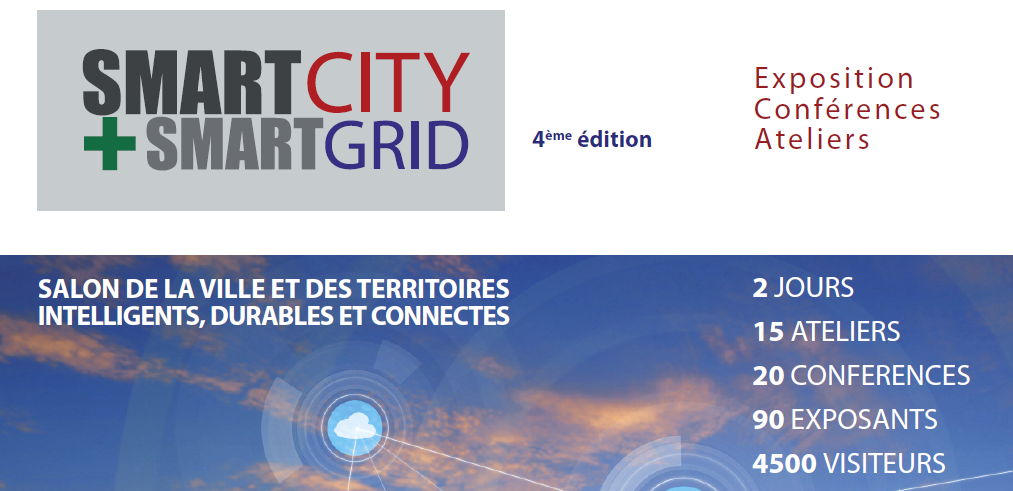 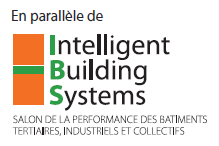 4 & 5 Octobre 2017 – Paris Expo Porte de VersaillesDans 6 jours s’ouvrira la 4ème Edition SMART CITY + SMART GRID, Le Salon de la Ville et des Territoires Intelligents, Durables et Connectés.  Cette info presse vous fait découvrir les participants à cette manifestation (liste arrêtée au 27.09.2017)Rendez-vous directement au stand de presse du Salon où nous vous remettrons le dossier de presse du salon comprenant notamment tous les produits présentés par les exposants ainsi que des études de marché sur les différents domaines abordés durant les 2 jours de cette manifestation.ILS PARTICIPENTRAPPELLieu d'échanges et de rencontres pour une vision globale des marchés : du Très Haut Débit, des infrastructures et des réseaux intelligents (smart grids, smart gaz grids, smart waters, smart meters, réseaux bas débits, systèmes interopérables, protocoles de communication), du stockage de l’énergie…De l’exploitation à la valorisation des données Open Data/Big Data, de l’IoT et des objets connectés pour servir la Smart City…à la Mobilité durable…l’édition 2017 de SMART CITY + SMART GRID sera plus que jamais la rencontre des projets et des solutions. Vitrine des réseaux intelligents pour les villes et les territoires, cette 4ème Edition, qui se tient de nouveau en parallèle du salon IBS Intelligent Building Systems, réunira durant 2 jours :- 70 sociétés exposantes, principaux acteurs de ces marchés - 4 000 visiteurs professionnels, porteurs de projets et détenteurs de budgets : collectivités locales et territoriales (urbanisme, environnement, énergie, transport, voirie, systèmes d’information), SEM, EPA, régies, agences de développement, opérateurs en énergie & utilities, opérateurs de services publics et privés (eau, déchets, efficacité énergétique, performance environnementale, mobilité), gestionnaires et exploitants de patrimoine immobilier public & privé…- 10 ateliers experts et 15 tables-rondes : LE temps fort du salon. Pour plus d’informations : 	Guillaume Courcelle 			- Tél. 01 44 39 85 00 	g.courcelle@infoexpo.frGaël Lichan 				g.lichan@infoexpo.frRelations Presse :		Marie-Christine Flahault - Tél. 06 15 37 18 11 flahault@orange.frWeb : www.smartgrid-smartcity.com 			- Twitter : @salonsmartgridACTU ENVIRONNEMENTADEUNISADM 21ADVANCITYALUMNI LPTANTIOTEAQUALABO GROUPEASSOCIATION DES CENTRALIENSBATI ACTUCDI TECHNOLOGIESCITYLONECOHORTECONNECT SYTEECREDODATAPOLEDIFFUSION URBAINEDPO CONSULTINGEATON INDUSTRIES FranceEBDSECOLE DES PONTS PARIS TECHECOMESUREF-REGGISMARTWAREGRAND PARISGRDFHL2 GROUPIFOTECINTESENSJESSICA FranceKAZEKOKROMEX CONTROLLE NOUVEL ECONOMISTEL'ENERGEEKMAPPIANEOCLIDENEXIODENISSAN FRANCEPARKISSEORESEAU DURABLESMART INSIGHTSOGETRELSUNNY SHARKTLG PROURBAN FUTURVALEUR ENERGIEWI6LABS